Рассмотрев итоги  статистической отчетности и результаты собеседований с председателями территориальных и первичных профсоюзных организаций, президиум Саратовской областной организации Профессионального союза работников народного образования и науки РФ отмечает, что по состоянию на 1 января 2024 г. на учете состоит 81739 членов Профсоюза, объединенных в 39 территориальных и 15 с правами территориальных  профсоюзных организаций. Всего в 2023 году функционировало 1329 первичных профсоюзных организаций, 11 из которых имеют право юридического лица.  Общий охват профсоюзным членством составляет  86,6 %.В 2023 году процесс  реструктуризации в большинстве территориальных организаций продолжался. Изменялась структура первичных профсоюзных организаций. В структурных подразделениях образовательных учреждений в 2023 году  создано 50 профсоюзных организаций, 93 профсоюзных групп.  Сохранили высокое процентное отношение и численность территориальные организации: Федоровская (100),  Аркадакская (99,8), Краснокутская (99,2), Базарно-Карабулакская (94,5), Ивантеевская  (93,8).Высокий процент членства наблюдается  среди студентов в первичных профсоюзных организациях БИ СГУ (100%), ЭТИ СГТУ( 94,6%), СГЮА (89%), Саратовском областном педагогическом колледже, Вольском педагогическом колледже,  Губернаторском автомобильно-электромеханическом техникуме Энгельсском механико - технологическом техникуме, БПТТ им.Грибанова, СПК (100%), Энгельсском колледже профессиональных технологий (95,2%), Калининском техникуме агробизнеса (93,1%). Увеличение численности  произошло в Саратовской городской организации - на 113 чел, в Энгельсской районной организации - на  52 чел, в Ершовской районной организации- на 46 чел., в Балашовской городской организации -  на 31 чел, в Федоровской районной организации -  на 16 чел.   В  учреждениях СПО и вузах активно проходил приём в Профсоюз обучающихся.  Повышение  по СПО составило  384 чел., по вузам - 1016 чел. Статус территориальных организаций  в связи с достижением численности свыше 200 человек получили в 2023 году  8 организаций среднего профессионального образования.Повысилось членство в Профсоюзе в первичных профсоюзных организация работников СГТУ имени Гагарина Ю.А. (на 158 чел.), ЭТИ СГТУ (на 53 чел.), Энгельсского политехникума ( на 4чел.), СОХТТ (на 3 чел.), СТОТ (на 4 чел.), ОЛСТиС( Озинки)  - на 2 чел. Всего за 2023 год принято вновь принято 4670 членов Профсоюза.Однако большинство территориальных организаций Профсоюза не смогли справиться с задачей сохранения уровня профсоюзного членства и в условиях снижения численности работающих в учреждениях образования не использовали имеющиеся резервы. Наибольшие потери численности произошли в Перелюбской организации (на 26%), в Ровенской организации (на 11, 7). Не смогли организовать учёт членов Профсоюза выборные профсоюзные органы Хвалынской и Турковской организаций. Снижение профсоюзного членства в Хвалынском районе составило более10%, снизилось по сравнению с 2023 годом количество членов Профсоюза на 31 чел. В Новобурасском районе процент членства среди работников образования снизился на 9,8% и количество членов Профсоюза снизилось на 44 человека. Охват профсоюзным членством педагогической молодёжи повысился с 79,3% до 89,8%.  В Балашовской, Вольской, Екатериновской, Марксовской, Озинской, Петровской, Романовской, Гагаринской, в Саратове и Энгельсе смогли значительно повысить профсоюзное членство среди работников до 35 лет. Но в 11 районах процент членства среди молодёжи стал еще ниже по сравнению с данными за 2022 год, особенно в Перелюбе, Турках, Хвалынске. Профсоюзным членством охвачены  не все молодые  преподаватели вузов и СПО. Итоги статистической отчётности свидетельствуют о сохранении  общей  численности  областной организации Профсоюза (увеличение на 661  чел.). Процент охвата профсоюзным членством  понизился на 0,8% и составляет 86,6 %. В 2023 году  территориальными и первичными организациями допущен выход из Профсоюза. Всего по области 129 человека написали заявление о добровольном выходе из рядов Профсоюза. Самым массовым был выход в первичных организациях Ершовского  района (11человек). 8 человек  выбыло в Ровенском районе,  10 - в Татищевском. Президиум Саратовской областной организации Профсоюза работников народного образования ПОСТАНОВЛЯЕТ:1. Утвердить Статистический  отчет - 1СП Саратовской областной организации Профсоюза (Приложение №1), Паспорт Саратовской областной организации Профессионального союза работников народного образования и науки РФ по состоянию на 1 января 2024 года (Приложение №2). 2. Принять к сведению информацию об итогах статистической отчетности и результатах собеседований с председателями местных организаций Профсоюза за 2023 год. 3. Опубликовать до 20 февраля 2023 г. Рейтинг территориальных организаций Профсоюза за 2022 год.4. Опубликовать Публичный отчет Саратовской областной организации Профессионального союза работников народного образования и науки РФ за 2023 год на сайте организации (Приложение № 3).5.Рекомендовать территориальным организациям Профсоюза:5.1. До 20 февраля на заседаниях президиумов в соответствии со статьей 34 (п.3.16) Устава Общероссийского Профсоюза образования утвердить реестры профсоюзных организаций, входящих в структуру  территориальной организации Профсоюза по состоянию на 1 января 2024 года.5.2. Опубликовать до 1 марта т.г. Открытые (публичные) отчеты за 2023год на официальных сайтах территориальных организаций и первичных организаций с правами территориальных, на профсоюзных страницах.5.4. Усилить внимание к своевременному и разнообразному размещению информации о деятельности профсоюзных организаций на официальных сайтах и страницах в социальных сетях.6. Контроль за выполнением постановления возложить на заместителей председателя Г.Н. Попову и М.В. Шкитину.Председатель 				                            		   Н.Н. Тимофеев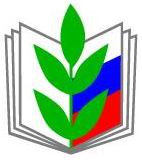 ПРОФЕССИОНАЛЬНЫЙ СОЮЗ РАБОТНИКОВ НАРОДНОГО ОБРАЗОВАНИЯ И НАУКИ РОССИЙСКОЙ ФЕДЕРАЦИИСАРАТОВСКАЯ ОБЛАСТНАЯ ОРГАНИЗАЦИЯ ПРОФЕССИОНАЛЬНОГО СОЮЗА РАБОТНИКОВ НАРОДНОГО ОБРАЗОВАНИЯ И НАУКИ РОССИЙСКОЙ ФЕДЕРАЦИИ(САРАТОВСКАЯ ОБЛАСТНАЯ ОРГАНИЗАЦИЯ «ОБЩЕРОССИЙСКОГО ПРОФСОЮЗА ОБРАЗОВАНИЯ»)ПРЕЗИДИУМПОСТАНОВЛЕНИЕПРОФЕССИОНАЛЬНЫЙ СОЮЗ РАБОТНИКОВ НАРОДНОГО ОБРАЗОВАНИЯ И НАУКИ РОССИЙСКОЙ ФЕДЕРАЦИИСАРАТОВСКАЯ ОБЛАСТНАЯ ОРГАНИЗАЦИЯ ПРОФЕССИОНАЛЬНОГО СОЮЗА РАБОТНИКОВ НАРОДНОГО ОБРАЗОВАНИЯ И НАУКИ РОССИЙСКОЙ ФЕДЕРАЦИИ(САРАТОВСКАЯ ОБЛАСТНАЯ ОРГАНИЗАЦИЯ «ОБЩЕРОССИЙСКОГО ПРОФСОЮЗА ОБРАЗОВАНИЯ»)ПРЕЗИДИУМПОСТАНОВЛЕНИЕПРОФЕССИОНАЛЬНЫЙ СОЮЗ РАБОТНИКОВ НАРОДНОГО ОБРАЗОВАНИЯ И НАУКИ РОССИЙСКОЙ ФЕДЕРАЦИИСАРАТОВСКАЯ ОБЛАСТНАЯ ОРГАНИЗАЦИЯ ПРОФЕССИОНАЛЬНОГО СОЮЗА РАБОТНИКОВ НАРОДНОГО ОБРАЗОВАНИЯ И НАУКИ РОССИЙСКОЙ ФЕДЕРАЦИИ(САРАТОВСКАЯ ОБЛАСТНАЯ ОРГАНИЗАЦИЯ «ОБЩЕРОССИЙСКОГО ПРОФСОЮЗА ОБРАЗОВАНИЯ»)ПРЕЗИДИУМПОСТАНОВЛЕНИЕПРОФЕССИОНАЛЬНЫЙ СОЮЗ РАБОТНИКОВ НАРОДНОГО ОБРАЗОВАНИЯ И НАУКИ РОССИЙСКОЙ ФЕДЕРАЦИИСАРАТОВСКАЯ ОБЛАСТНАЯ ОРГАНИЗАЦИЯ ПРОФЕССИОНАЛЬНОГО СОЮЗА РАБОТНИКОВ НАРОДНОГО ОБРАЗОВАНИЯ И НАУКИ РОССИЙСКОЙ ФЕДЕРАЦИИ(САРАТОВСКАЯ ОБЛАСТНАЯ ОРГАНИЗАЦИЯ «ОБЩЕРОССИЙСКОГО ПРОФСОЮЗА ОБРАЗОВАНИЯ»)ПРЕЗИДИУМПОСТАНОВЛЕНИЕПРОФЕССИОНАЛЬНЫЙ СОЮЗ РАБОТНИКОВ НАРОДНОГО ОБРАЗОВАНИЯ И НАУКИ РОССИЙСКОЙ ФЕДЕРАЦИИСАРАТОВСКАЯ ОБЛАСТНАЯ ОРГАНИЗАЦИЯ ПРОФЕССИОНАЛЬНОГО СОЮЗА РАБОТНИКОВ НАРОДНОГО ОБРАЗОВАНИЯ И НАУКИ РОССИЙСКОЙ ФЕДЕРАЦИИ(САРАТОВСКАЯ ОБЛАСТНАЯ ОРГАНИЗАЦИЯ «ОБЩЕРОССИЙСКОГО ПРОФСОЮЗА ОБРАЗОВАНИЯ»)ПРЕЗИДИУМПОСТАНОВЛЕНИЕ
« 06 » февраля 2024 г.
« 06 » февраля 2024 г.
г. Саратов
г. Саратов
№ 26-3О статистической отчетности за 2023 год и итогах собеседований с председателями территориальных и первичных профсоюзных организацийО статистической отчетности за 2023 год и итогах собеседований с председателями территориальных и первичных профсоюзных организаций